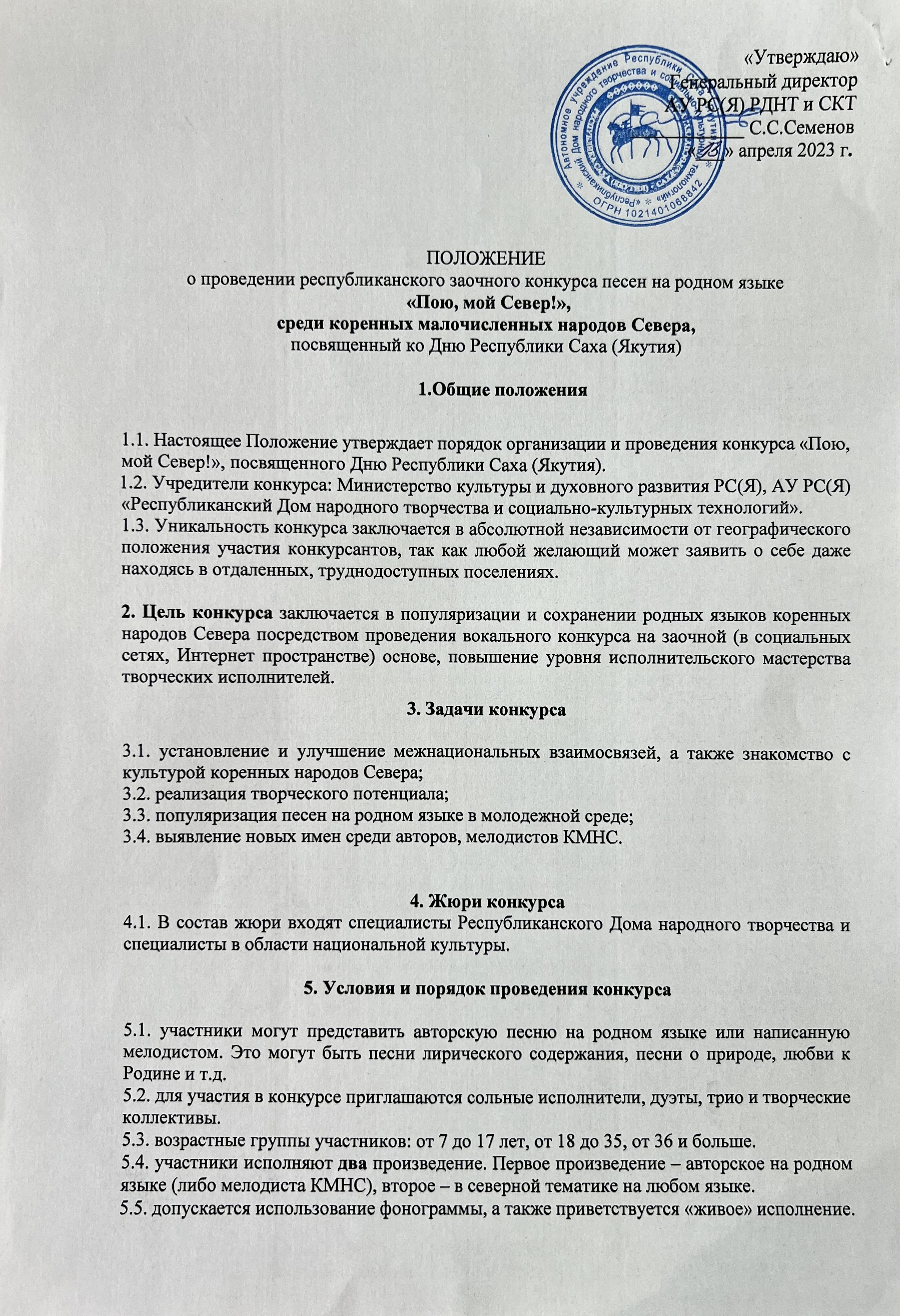 5.6. к заявке прилагаются видеоматериалы со следующими параметрами: исполнения в формате mp4, горизонтальная ориентация экрана, стереозвук хорошего качества, без посторонних шумов.5.7. подача заявок на участие в конкурсе:Для участия необходимо направить заявку (Приложение № 1). К заявке приложить чек об оплате.Заявки принимаются до 25 апреля 2023г.- по эл. почте: sever_song23@mail.ru6. Критерии оценки участников Фестиваля-конкурсаКонкурсные выступления оцениваются по следующим критериям:6.1. воплощение национальных традиций;6.2.  мастерство исполнения;6.3. воплощение художественного образа в исполняемом произведении (артистичность, эмоциональность и осмысленность данного исполнения).6.4. яркое и красочное выступление.Подведение итогов и награждение участников Награждение всех участников проводится по окончанию Конкурса. Участники получат электронный вариант сертификата конкурса. Победители конкурса награждаются дипломами I, II, III степени.Адрес оргкомитета: г. Якутск ул. П. Алексеева 49/1, телефон для справок: 8(411)242-38-78. Координатор: Дускулова Ирина Амировна - специалист ОНТ АУ РС(Я) РДНТ и СКТ: 89627389211Взнос за участие 200 рублей с каждого участника.Реквизиты1.	Автономное учреждение Республики Саха (Якутия) «Республиканский Дом народного творчества и социально-культурных технологий».2.	АУ РС(Я) «РДНТ и СКТ»3.	Юридический адрес г. Якутск ул. Петра Алексеева, 49/1 каб.144.	Почтовый адрес г. Якутск ул. Петра Алексеева, 49/1 каб.145.	Наименование банка: ОТДЕЛЕНИЕ - НБ РЕСПУБЛИКИ САХА (Якутия) БАНКА РОССИИ//УФК по Республике Саха (Якутия) г. Якутск6.	БИК: 0198050017.	Идентификационный номер налогоплательщика (ИНН). 1435051612.8.	КПП 1435010019.	Лицевой счет. 30056035096, 3105603509610.	Банковский счет: 4010281034537000008511.	Казначейский счет: 0322464398000000160112.	Электронная почта: guarktika@yandex.ru13.	Тел/факс 8(4112)42347513. ОГРН 1021401068842Приложение №1.ЗАЯВКАРеспубликанского конкурса песен на родном языке «Пою, мой Север!», среди КМНСДата подачи заявки: «___»___________2023г.1Наименование коллектива или ФИО исполнителя (без сокращений)2Населенный пункт, район3Общее количество участников  4Данные о руководителе (ФИО полностью, звание, моб. телефон, эл. почта)5Наименования музыкального номера с указанием авторов музыки и текста, времени исполнения  произведения6Краткая творческая характеристика исполнителя (коллектива)7Какие музыкальные инструменты используются 